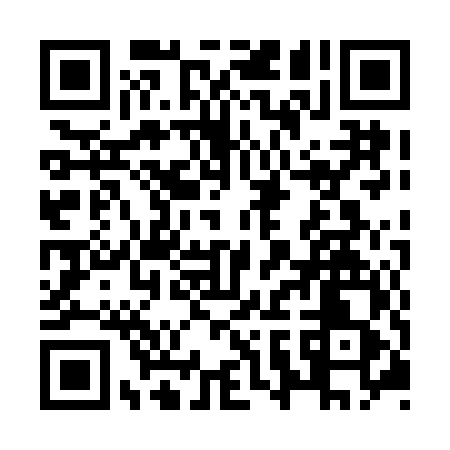 Prayer times for Sunshine Hills, British Columbia, CanadaMon 1 Jul 2024 - Wed 31 Jul 2024High Latitude Method: Angle Based RulePrayer Calculation Method: Islamic Society of North AmericaAsar Calculation Method: HanafiPrayer times provided by https://www.salahtimes.comDateDayFajrSunriseDhuhrAsrMaghribIsha1Mon3:145:121:166:469:2011:182Tue3:145:121:166:469:1911:173Wed3:145:131:166:469:1911:174Thu3:155:141:166:469:1811:175Fri3:155:141:166:469:1811:176Sat3:165:151:176:469:1711:177Sun3:165:161:176:459:1711:178Mon3:175:171:176:459:1611:169Tue3:175:181:176:459:1611:1610Wed3:185:191:176:459:1511:1611Thu3:185:201:176:449:1411:1612Fri3:195:211:176:449:1311:1513Sat3:205:221:176:439:1311:1514Sun3:205:231:186:439:1211:1515Mon3:215:241:186:439:1111:1416Tue3:215:251:186:429:1011:1417Wed3:225:261:186:429:0911:1318Thu3:225:271:186:419:0811:1319Fri3:235:281:186:419:0711:1220Sat3:245:301:186:409:0611:1121Sun3:265:311:186:399:0511:0922Mon3:285:321:186:399:0411:0723Tue3:305:331:186:389:0211:0524Wed3:325:351:186:379:0111:0325Thu3:355:361:186:379:0011:0026Fri3:375:371:186:368:5810:5827Sat3:395:381:186:358:5710:5628Sun3:425:401:186:348:5610:5329Mon3:445:411:186:338:5410:5130Tue3:465:421:186:328:5310:4931Wed3:485:441:186:328:5110:46